STOCK Labeler/Mounter/Laminators Since 1970STOCK, manufactured in Frankfurt, Germany, has been a leading producer of Sheet-to-Sheet Mounter and Labeling machines for 50 years. With speeds up to 8,000 per hour, STOCK machines are highly regarded for their accurate registration, tight tolerances, German manufacturing standards, and high quality finishing.STOCK Laminators/Mounters/Labelers are similar machines with different features for different purposes. The general idea is to apply a glued litho sheet to a piece of corrugated board, either single face or double face. Some machines such as the model S series are flush registered full Laminating machines. Other models are the LM and the LLM/HP. These machines are intended to produce either spot or full Labeling. All STOCK machines are utilized in the packaging and P.O.P. industries.While spot Labeling is the act of placing a smaller label somewhere in the field of a large piece of corrugate, full/flush edge Labeling is when the label is aligned flush with the lead edge and the guide edge of the substrate. Think postage stamp on an envelope for spot, and a double thickness business card for full.Simple to Fully AutomaticSTOCK manufactures their Labelers and Laminators for many different applications and run lengths. If you are producing runs of flush mounted displays that are short, the Model S Laminator with hand fed substrates and automatic label feeding would be good for you. If the runs are very long, you can choose the Model SLOTF which can feature fully automatic high pile label feeding, full compression delivery and sheet pile control using a full logistics system to move the STOCK lifts from place to place automatically.For spot labeling, the choices are similar in the fact that you can hand feed the substrate and the label is fed automatically, or a fully automatic system with vacuum timing adjustable on the fly and compression delivery.Setup and Running Speed RangesGetting any of the STOCK machines ready for production is an easy procedure with timing ranging from 5 minutes to 20 minutes. The running speeds of these machines vary from 600 sheets per hour hand fed up to 10,000 sheets per hour with the SLOTF using single face corrugated board.Frequently Asked QuestionsQ. Besides the spot and full label aspects, what are the differences between the machines?A. The Labeling models from STOCK offers spot and full Lamination. The timing and registration of the label to the substrate is dictated by the timing of the vacuum feeder for the label to the substrate. This positioning is monitored to assure the label is placed in the correct position. On the LLM/HP this is monitored by lasers. On the S series of machines, labels and substrates are fed along a side guide and meet at the head stops. Once both pieces are detected by sensors, the lead edges are released and aligned to meet at the edge – flush sheet mounting.Q. Why would each style be used?A. There are corrugated companies that don’t have a need for spot labeling and just need to completely wrap a corrugated box in a label for full decorating. This provides a much better appearance than a flexo printed box.Other companies need to place a label in a strategic position for a pack out display or P.O.P. display.Q. What are competitive advantages that STOCK has over other brands?A. The First aspect is quality control. All STOCK machines deliver the labels face up. Secondly, the ergonomics for the operator are far above the leading competitor in the fact that you do not need to crawl on the floor to fill the feeder of a STOCK machine. Third is price, against the most popular competitor Automatan EM, STOCK is $100,000 less expensive and runs 66% faster. Fourth is the speed, the Automatan has a top speed of 3,000 sheets per hour and the STOCK LLM/HP has a top speed of 5,000 sheets per hour. The STOCK LLM/HP uses automatic registration correction within +/- 1/32”. The SLOTF can maintain +/- 1/64”. The Automatan EM is said to have a registration tolerance of +/- 1 mm which is far looser than the STOCK machines.STOCK is imported by Young Shin USA and offer parts, service and support for these machines. Best Graphics is an agent for Young Shin USA and we have forged a very strong partnership so please let us know if you have further questions.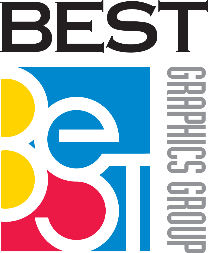 Review:Review:✔Full laminating and spot labeling machines with a variety of features✔Laminating machines for full flush edge mounting and Labeling machines for spot and full✔Handfed, semi-automatic and fully automatic✔Compression deliveries or drop trays✔Fast makeready no matter which machine you are using ✔Speed ranges to suite your needs   For More Information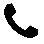          +1 (262) 522-3330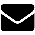          Sales@bestgraphics.net 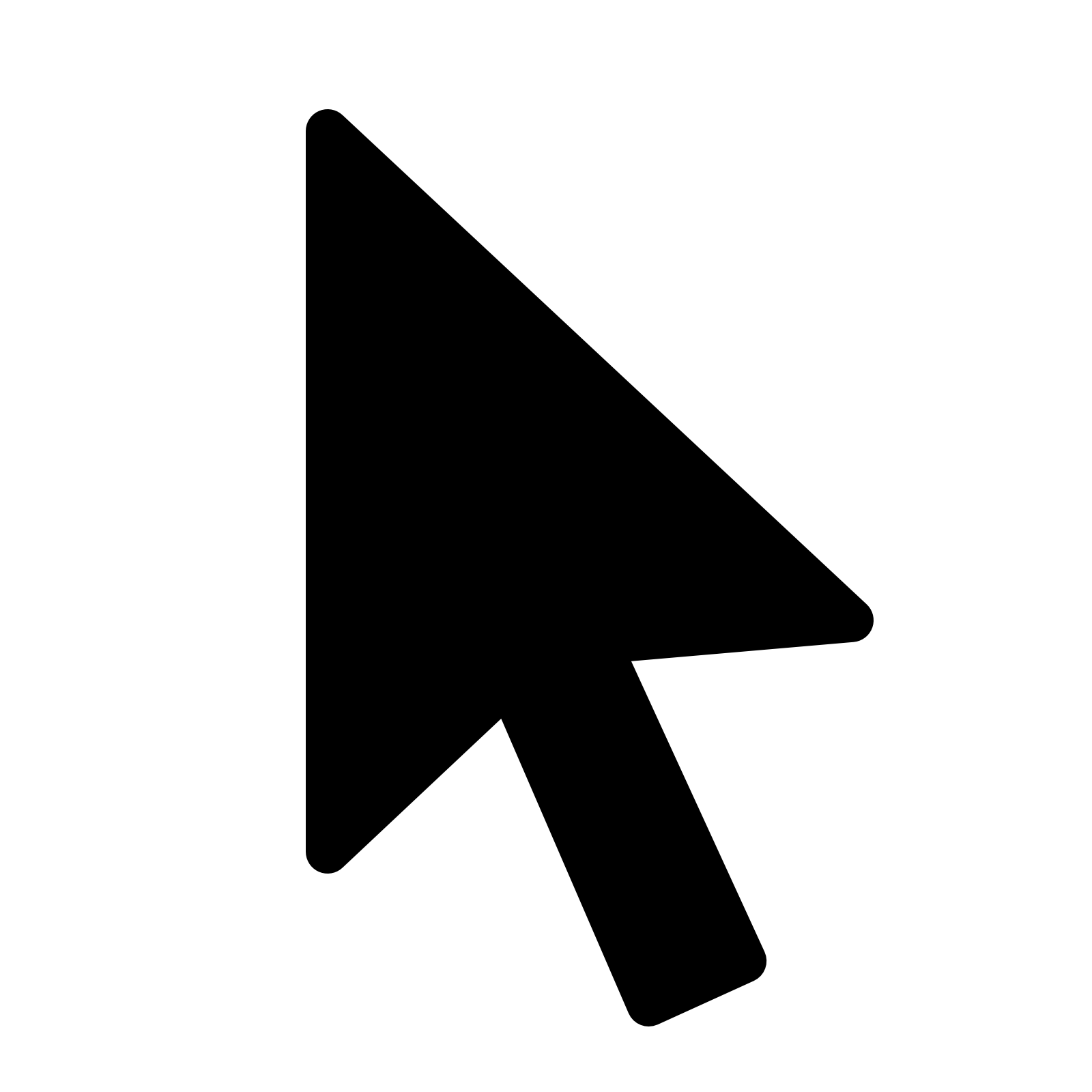          www.bestgraphics.net 